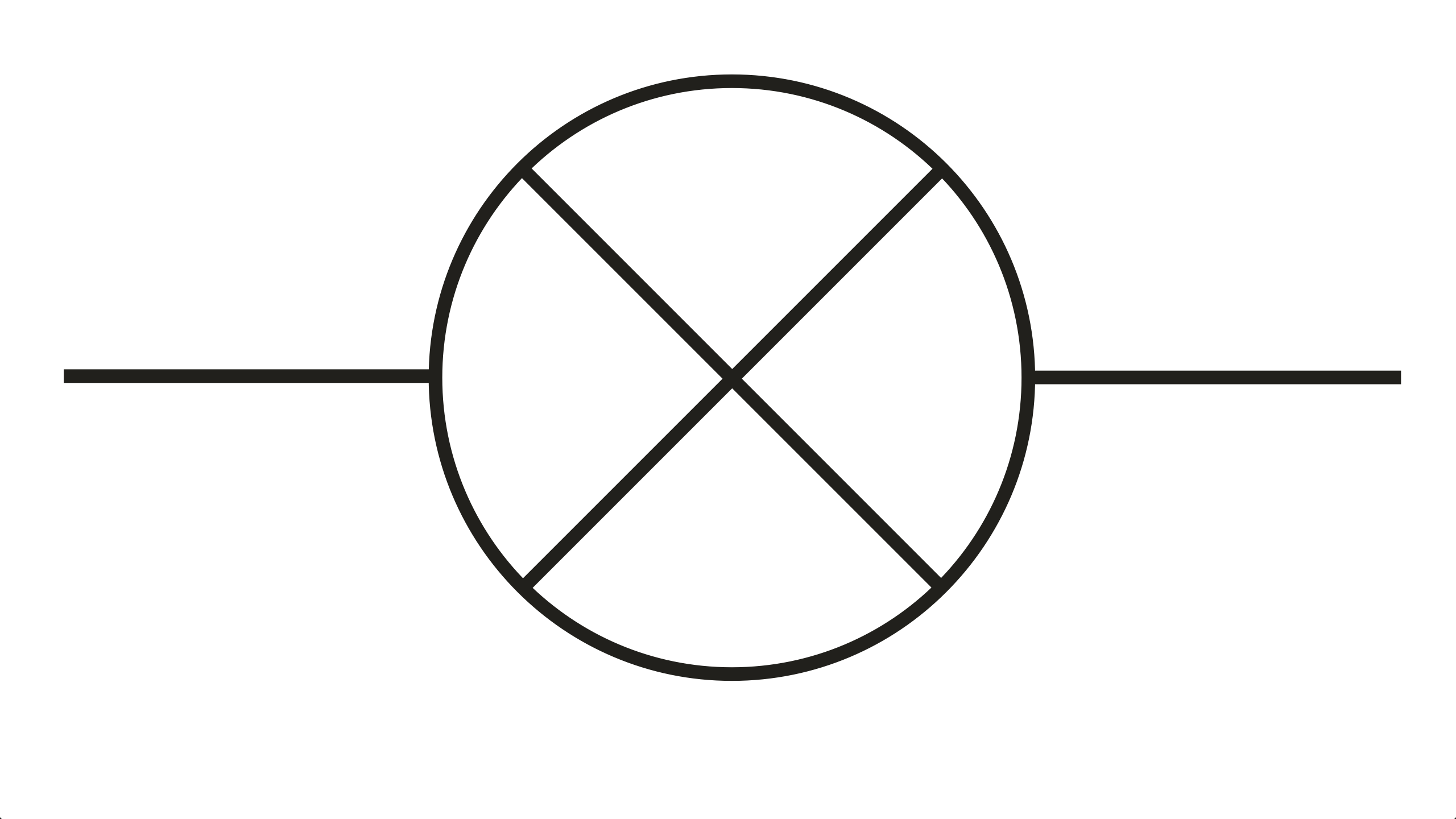 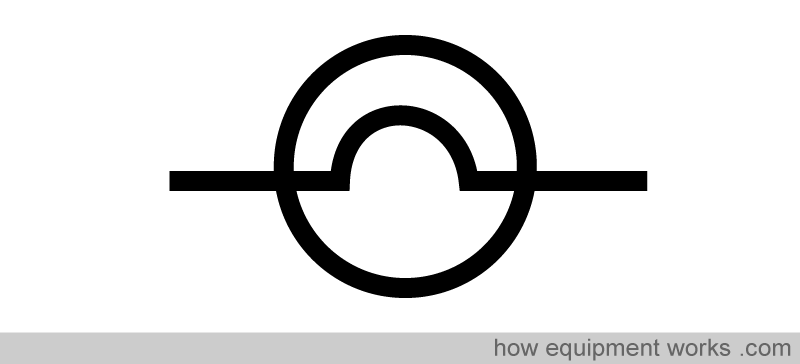 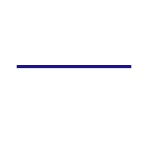 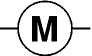 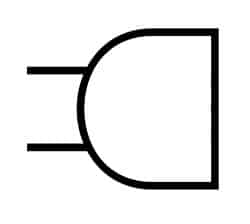 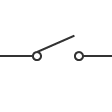 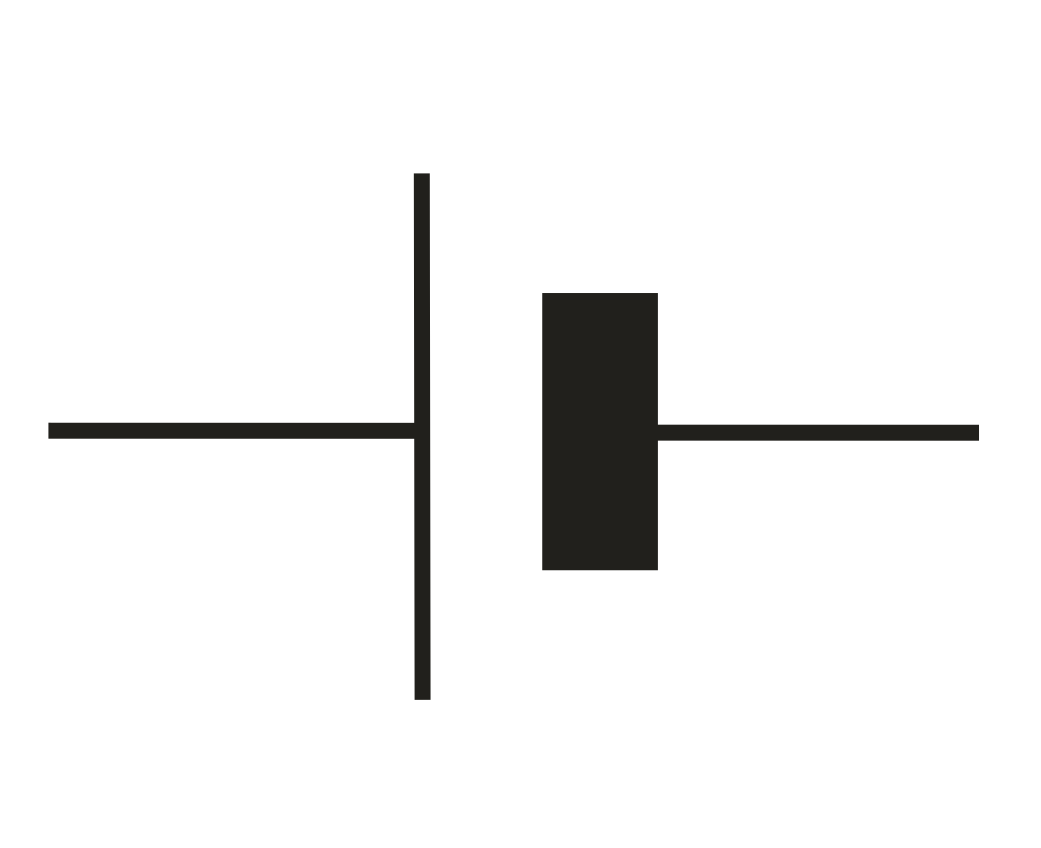 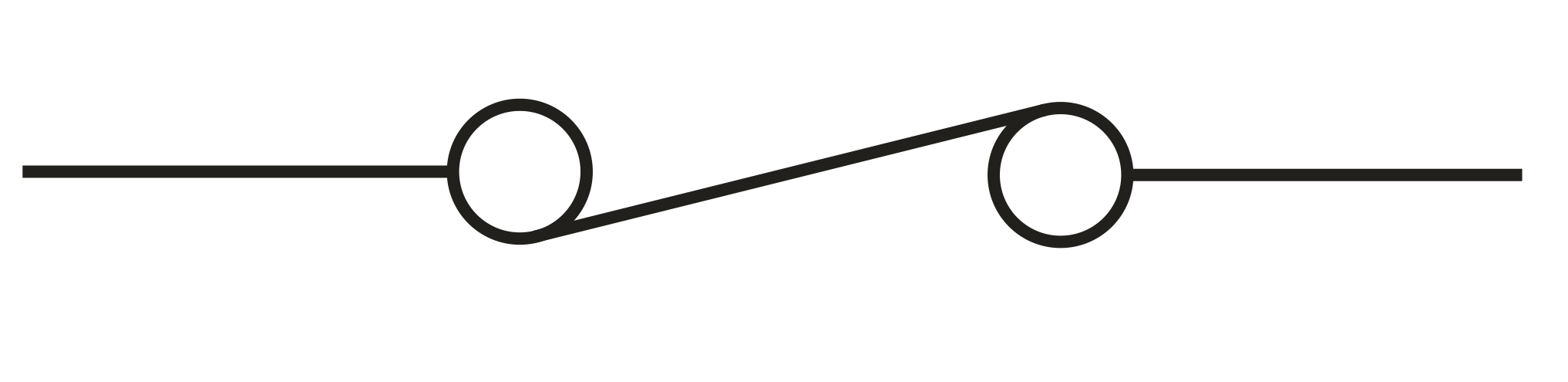 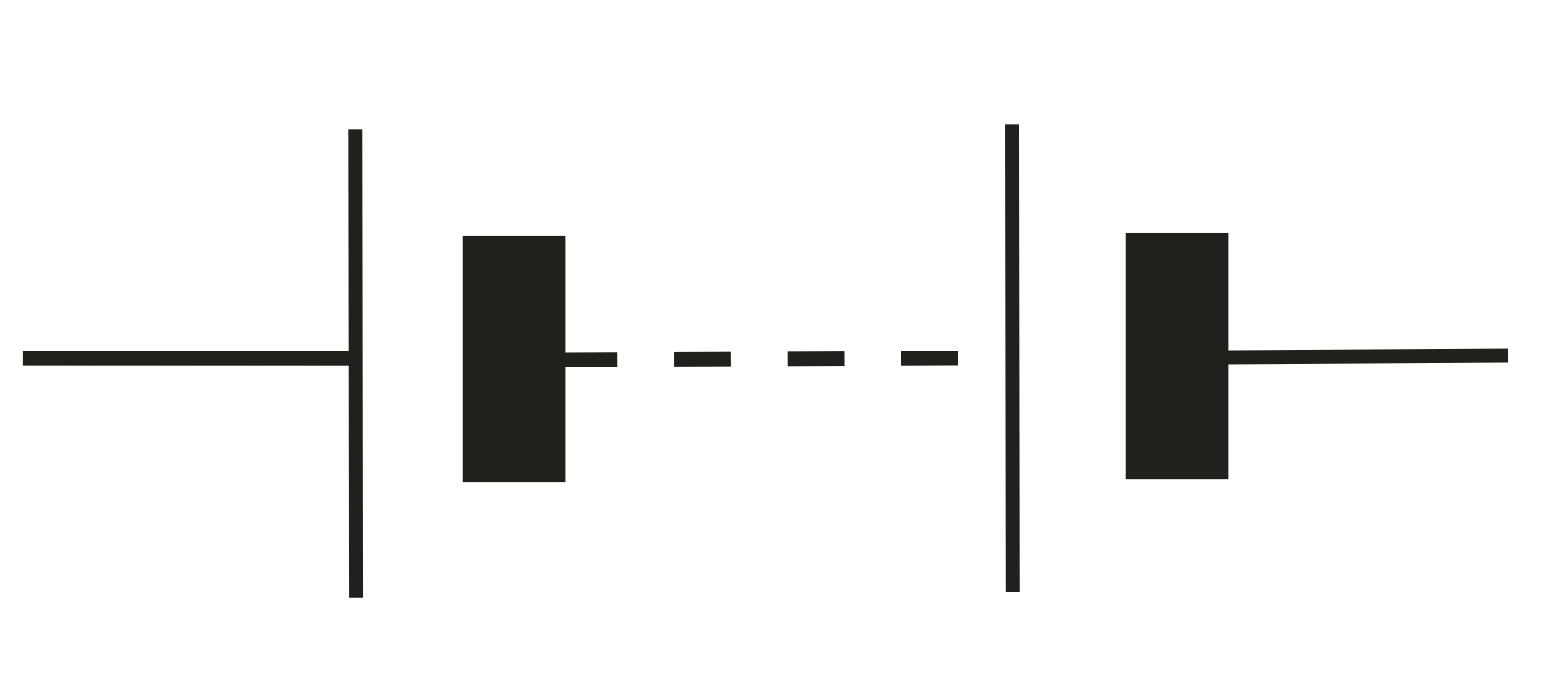 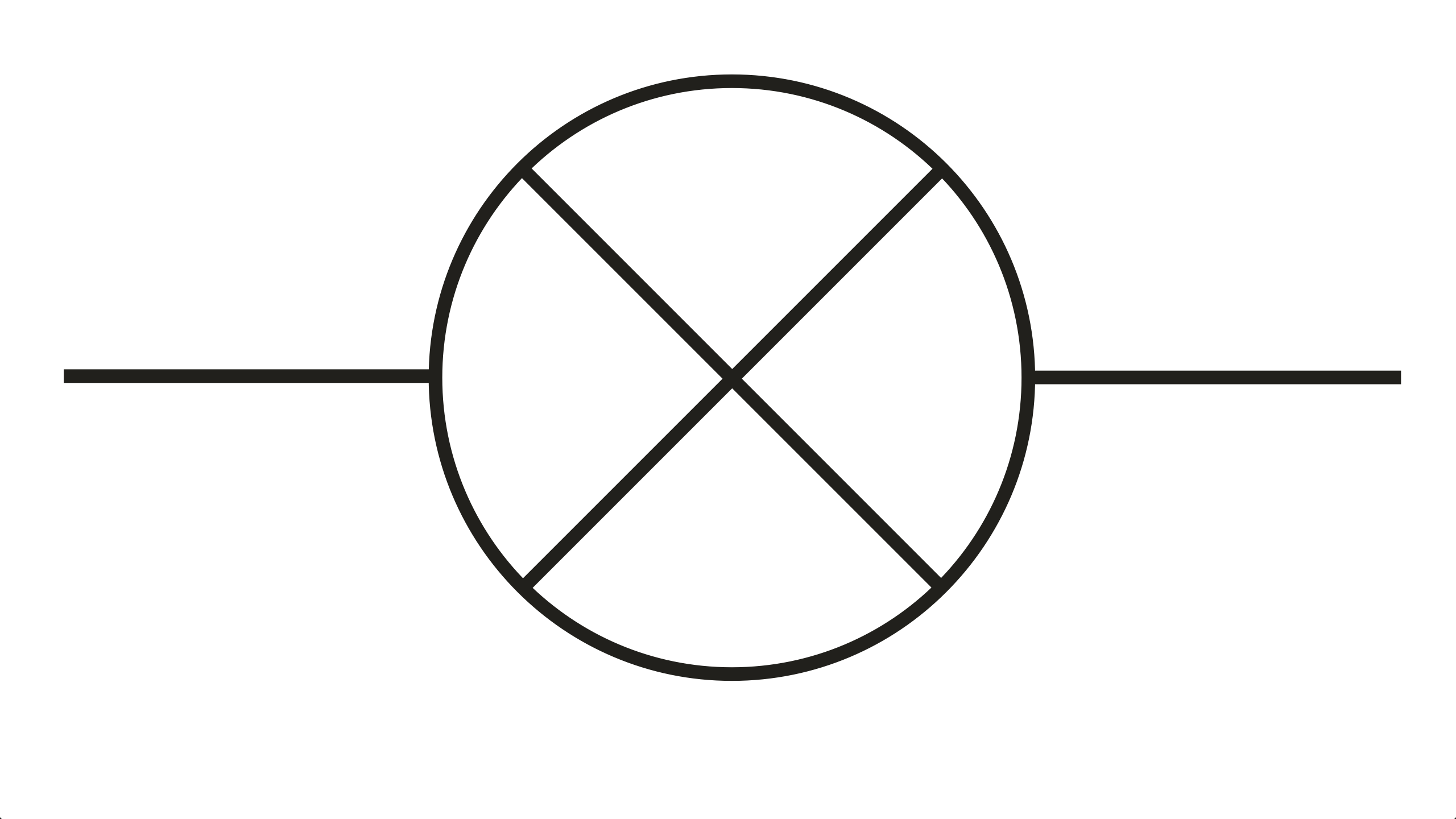 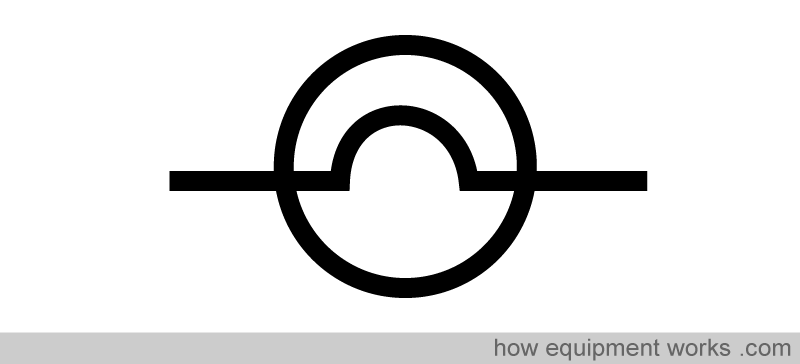 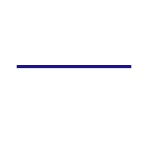 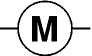 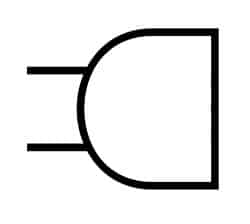 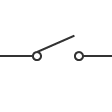 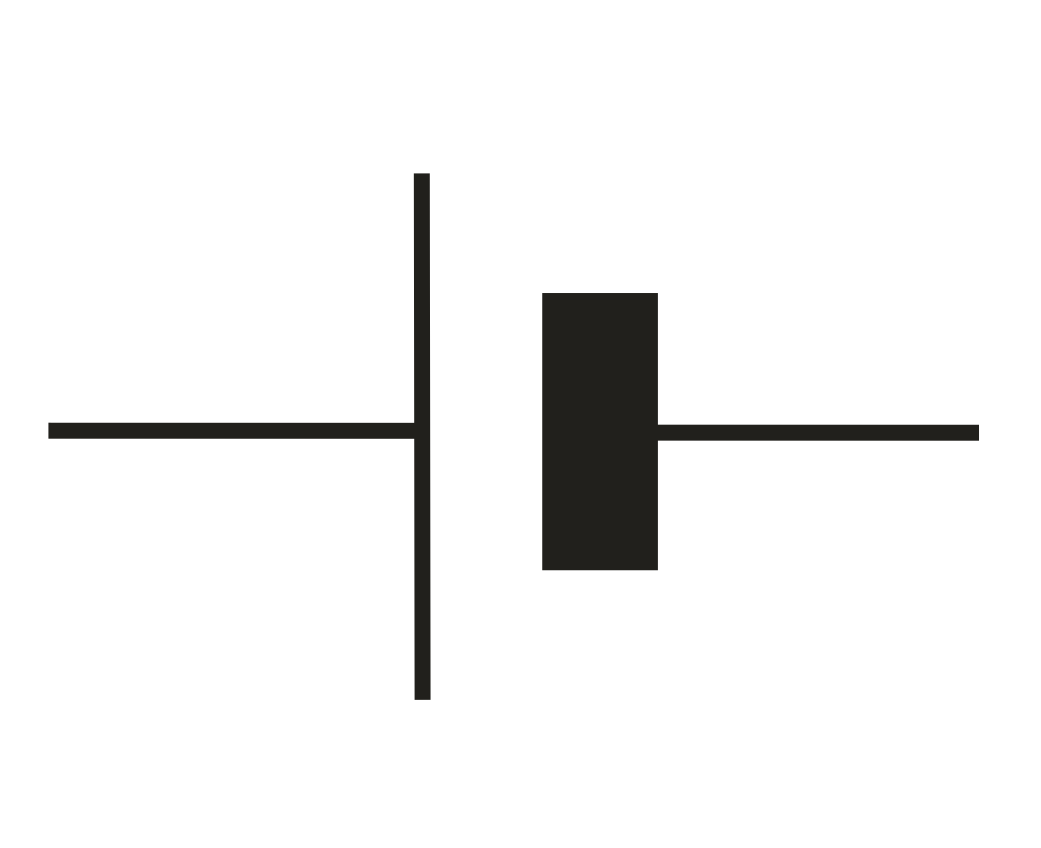 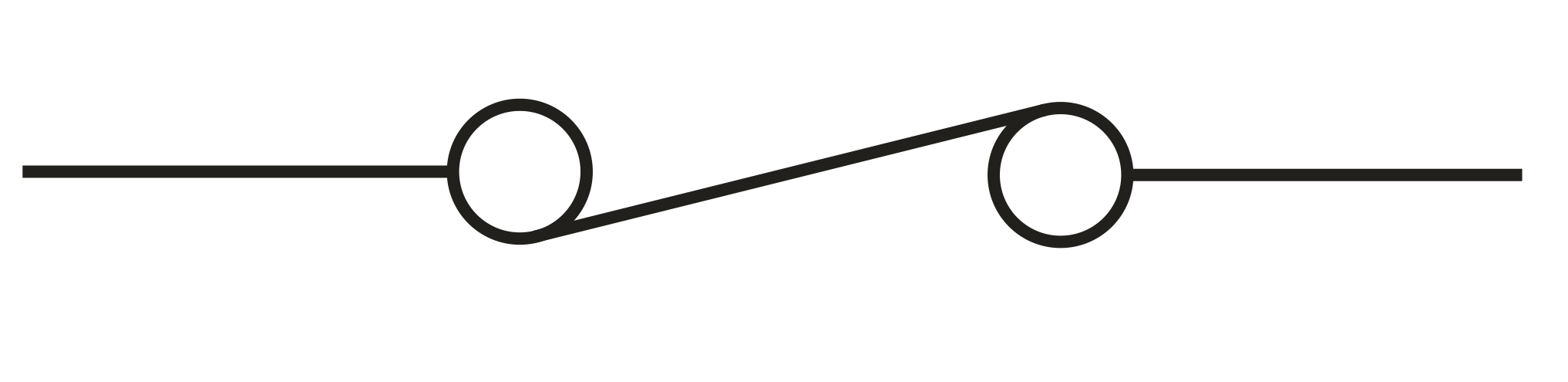 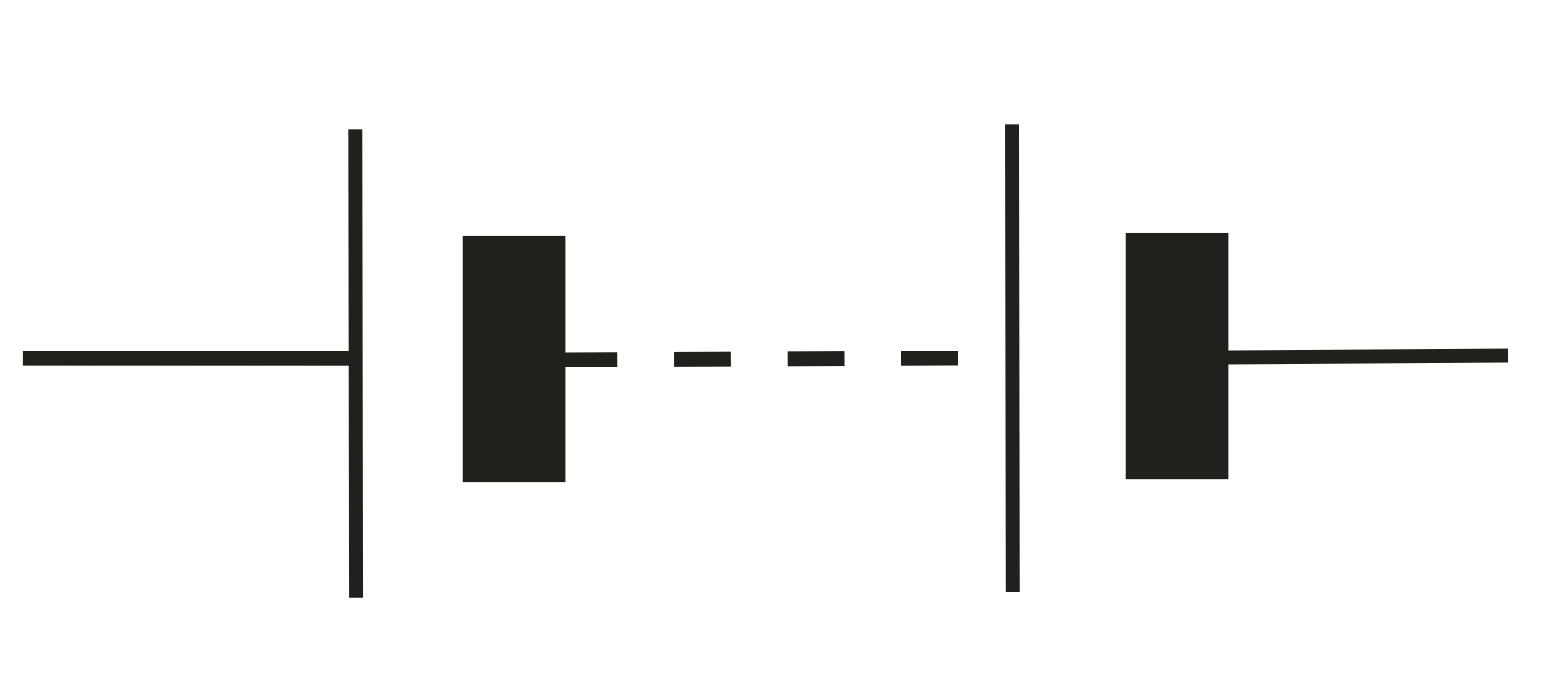 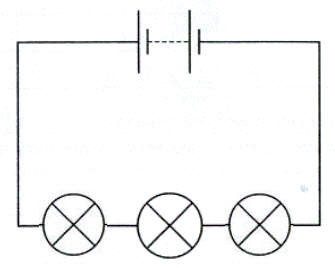 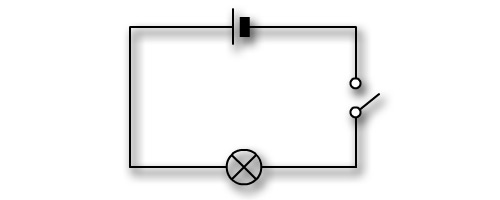 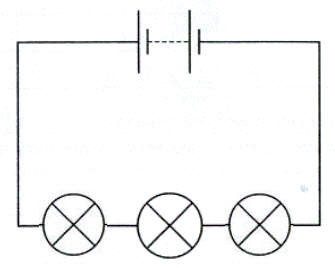 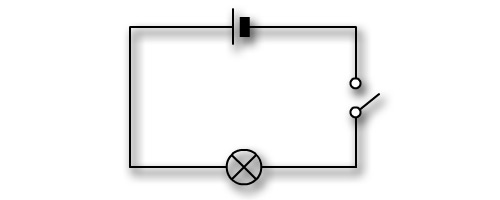 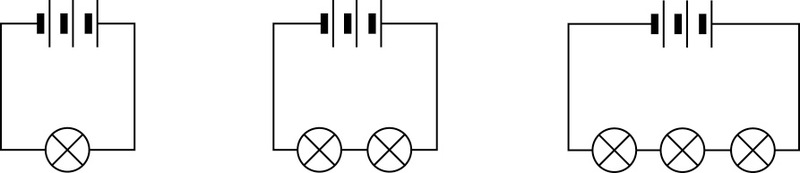 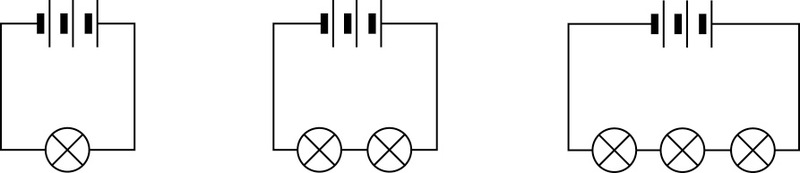 Key VocabularyCircuitA path that an electrical current can flow around.SymbolA visual picture that stands for something else. Cell/batteryA device that stores energy as a chemical until it is needed. A cell is a asingle unit. A battery is a collection of cells. CurrentThe flow of electrons, measured in amps.AmpsHow electric current is measured.VoltageThe force that makes the electric current move through the wires. The greater the voltage, the more current will flow. ResistanceThe difficulty that the electric current has when flowing around a circuit. ElectronsVery small particles that travel around an electrical circuit. 